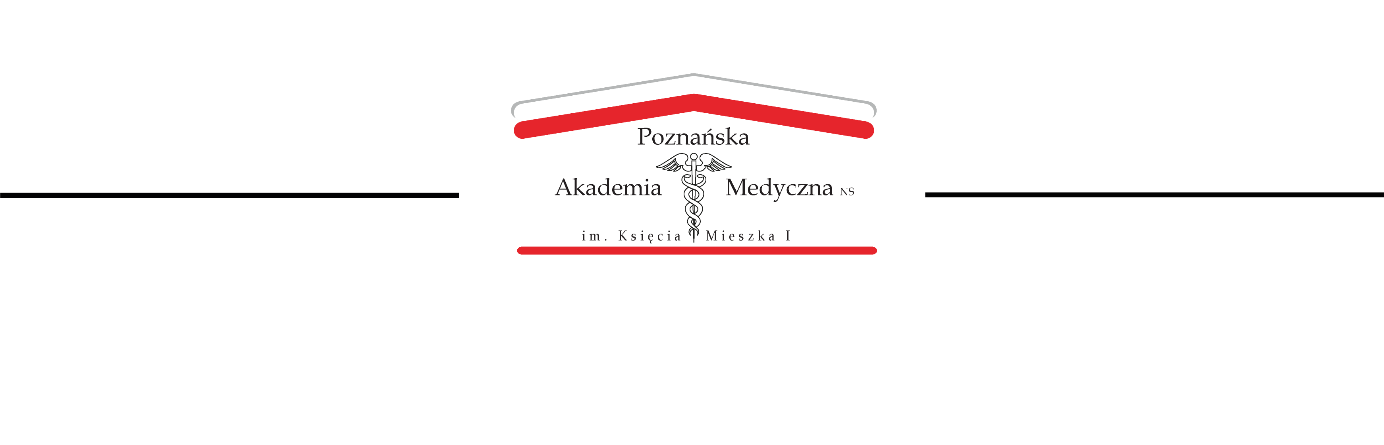 Regulamin praktyk zawodowych dla studentów kierunku lekarskiegojednolite studia magisterskie tok 2023–2029§1Celem praktyk studenckich jest nabywanie i doskonalenie umiejętności praktycznych 
w zakresie odbywanych studiów w rzeczywistych warunkach pracy.Praktyki stanowią integralną część kształcenia na poszczególnych latach studiów i są realizowane zgodnie z planem i harmonogramem nauczania na kierunku lekarskim.Wymiar praktyk określa rozporządzenie MEiN Dz.U. z dnia 21.08.2019 r. poz. 1573  w sprawie standardów kształcenia dla kierunku lekarskiego i nie ma możliwości zwolnienia z obowiązku ich odbywania.Wymiar godzinowy odbywanych przez studenta praktyk na terenie wybranej placówki wynosi 6 godzin dydaktycznych z wyłączeniem dni wolnych od pracy. Przedłużenie dobowego wymiaru praktyki jest dopuszczalne za zgodą i porozumieniem stron (opiekunów praktyki oraz studenta), nie więcej jednak niż do godzin 10 dydaktycznych.Praktyki są realizowane zgodnie z programem opracowanym przez Pełnomocnika Dziekana ds. Praktyk Zawodowych powołanego przez Dziekana Wydziału Lekarskiego (dalej WL).Praktyki studentów Wydziału Lekarskiego mogą odbywać się na podstawie porozumień zawartych ze szpitalami lub w wybranych przez studenta placówkach (w kraju bądź za granicą) realizujących cele i efekty kształcenia programu praktyk studenckich, za porozumieniem Stron.Program praktyk odbywanych za granicą jest wstępnie weryfikowany, a następnie akceptowany przez opiekuna praktyk. Placówka w której odbywana będzie praktyka powinna spełniać poniższe kryteria:placówka świadczy szeroki wachlarz usług diagnostycznych i/ lub leczniczych (terapeutycznych lub rehabilitacyjnych) i cieszy się uznaniem w środowisku,wykształcenie pracowników realizujących w/w zajęcia i praktyki tj. np. wieloletnie doświadczenie zawodowe w danej dziedzinie, świadomość ról zawodowych, umiejętność przekazywania wiedzy, dobry kontakt ze studentem,wyposażenie placówki umożliwia zdobywanie praktycznej wiedzy,placówka posiada doświadczenie w pracy ze studentami,charakter i zakres świadczeń umożliwia realizacje celów kształcenia.Praktyki mogą być prowadzone indywidualnie lub w grupach. Liczba studentów w grupie powinna umożliwiać realizację programu praktyk, uwzględniać uwarunkowania merytoryczne oraz względy bezpieczeństwa.Praktyki odbywają się na podstawie porozumienia zawartego między placówką a Uczelnią w której będzie realizowana praktyka. Porozumienie z ramienia Uczelni podpisuje Rektor lub osoba bądź osoby upoważnione do jej reprezentowania, natomiast, z ramienia placówki – osoba bądź osoby upoważnione do jej reprezentowania.§2Do obowiązków Wydziału należy przygotowanie i udostępnienie studentom dokumentacji związanej z realizacją praktyki.Porozumienie, o którym mowa w §1, określa obowiązki Uczelni i studenta, oraz placówki, w których odbywają się praktyki.Przed rozpoczęciem praktyki, student zobowiązany jest posiadać:program praktyki, kartę przebiegu praktyki, aktualną polisę ubezpieczenia odpowiedzialności cywilnej (OC) i następstw nieszczęśliwych wypadków (NNW), aktualną książeczkę do celów sanitarno-epidemiologicznych,zaświadczenie o szczepieniu przeciw WZW typu B, ochronne ubranie i obuwie medyczne.§3Okresy i terminy odbywania praktyk oraz czas ich trwania1. Praktyki na kierunku lekarskim odbywają się w miesiącach wakacyjnych. 2. W uzasadnionych przypadkach, student, na pisemny wniosek i za zgodą Dziekana Wydziału Lekarskiego, może zmienić termin odbywania praktyk. Alternatywny termin nie może jednak kolidować z terminami zajęć obowiązkowych, a jednostka przyjmująca studenta na praktykę nie wymaga zawarcia porozumienia. 3.  Student jest zobowiązany do odbywania praktyk zgodnie z harmonogramem pracy placówki. Ilość godzin nocnych nie powinna przekraczać 10 % czasu trwania praktyk w danym roku. Harmonogram pracy student ustala z opiekunem nadzorującym przebieg praktyk w danej jednostce. Wymiar czasu trwania praktyk jest zgodny z efektami kształcenia określonymi dla danego kierunku i obejmuje 4 tygodnie (120 godzin dydaktycznych po każdym roku: I-V). Po ich odbyciu student uzyskuje 4 punkty ECTS odpowiednio po każdym roku. Nieobecność studenta na praktyce może być usprawiedliwiona jedynie na podstawie zaświadczenia lekarskiego. Zwolnienie powoduje przedłużenie praktyki o czas nieobecności.Zmiana terminu rozpoczęcia lub zakończenia praktyk spowodowana chorobą lub innymi zdarzeniami losowymi, których nie można było przewidzieć przed ustaleniem terminu może nastąpić po uzyskaniu zgody placówki, w której praktyki miały się odbyć lub są odbywane. §4Student w czasie odbywania praktyk jest zobowiązany do:zapoznania się oraz ścisłego przestrzegania regulaminem praktyk,sumiennego wykonywania zadań powierzonych przez opiekuna praktyk oraz osób nadzorujących przebieg praktyki,punktualnego zgłaszania się i obecności na zajęciach zgodnie z harmonogramem ustalonym przez opiekuna praktyk lub osobę nadzorującą,aktywnego uczestnictwa w zajęciach,nieopuszczanie przypisanego stanowiska pracy bez zgody osoby sprawującej bezpośredni nadzór nad studentem odbywającym szkolenie w praktyk,nieobecność na zajęciach może być usprawiedliwiona na podstawie zaświadczenia lekarskiego,przestrzegania praw pacjenta, zachowania w tajemnicy w zakresie wszelkich informacji dotyczących pacjenta i jego rodziny do których uzyskał dostęp zarówno w związku z odbywaniem praktyk jak po ich zakończeniu,przestrzegania regulaminu pracy, dyscypliny pracy, przepisów w zakresie ochrony danych osobowych BHP, ppoż, oraz zasad w zakresie kontroli zakażeń szpitalnych, które obowiązują w placówce przyjmującej studenta na praktyki,Posiadania wymaganego ubrania i obuwia roboczego umożliwiającego pracę zgodnie z obowiązującymi przepisami BHP oraz imiennego identyfikatora, posiadania aktualnych badań lekarskich oraz ubezpieczenia się we własnym zakresie od następstw nieszczęśliwych wypadków oraz odpowiedzialności cywilnych. brak aktualnych badań lekarskich oraz ubezpieczenia może być podstawą odmowy przyjęcia studenta na praktykę, dbania o powierzone mienie oraz zabezpieczenie informacji i danych przed niepowołanym dostępem, lub zniszczeniem, nielegalnym ujawnieniem lub pozyskaniem w stopniu odpowiednim do obowiązków (zadań) związanych z przetwarzaniem danych, w trakcie realizacji praktyk,posiadania i prowadzenia dokumentacji dotyczącej przebiegu praktyki, niezbędnej do jej zaliczenia, godnego reprezentowania uczelni w placówce przyjmującej studenta na praktyki,zgłaszania przełożonym nieprawidłowości zaobserwowanych w trakcie odbywania praktyk.Student ponosi odpowiedzialność za szkody materialne wyrządzone umyślnie w placówce przyjmującej na praktyki.Studentowi wykonującemu czynności w ramach studenckiej praktyki zawodowej nie przysługuje wynagrodzenie za ich wykonanie, a uczelnia kierująca studenta na praktykę zawodową nie pokrywa żadnych kosztów związanych z praktykami, z zastrzeżeniem kosztów badań w zakresie profilaktyki poekspozycyjnej (HIV i WZW)§5Zaliczenie praktykTermin rozliczenia praktyk przez studenta oraz uzyskania zaliczenia upływa ostatniego dnia letniej sesji poprawkowej (do 15 września). Zaliczenie praktyk jest warunkiem zaliczenia roku. Podstawą zaliczenia praktyk jest zrealizowanie ich programu, udokumentowane wpisem w karcie przebiegu praktyk. Wpis powinien zawierać informacje odnośnie:terminu rozpoczęcia i zakończenia praktyk, pieczęć nagłówkową placówki z nazwą i adresem,pieczęć imienną i podpis koordynatora lub lekarza prowadzącego praktyki.Student jest zobowiązany do złożenia w Dziekanacie WL oryginalnej, podpisanej i opatrzonej pieczęciami karty praktyk lub czytelnego skanu (najlepiej w formacie PDF) najpóźniej w ostatnim dniu września danego roku. Pełnomocnik Dziekana ds. Praktyk Zawodowych na podstawie przedstawionych dokumentów weryfikuje osiągnięcie przez studenta zakładanych efektów kształcenia i dokonuje zaliczenia praktykiZaliczenie praktyk może nastąpić także, za zgodą Prodziekana Wydziału Lekarskiego na drodze przeniesienia i uznania w miejsce praktyk zawodowych przewidzianych w programie studiów pod warunkiem stwierdzenia spójności w obszarze efektów uczenia się. W przypadku niezaliczenia praktyk, Dziekan podejmuje decyzję dotyczącą warunkowego wpisu studenta na następny rok studiów, powtórzenia roku bądź skreślenia z listy studentów.§6Nadzór dydaktyczno-wychowawczy oraz organizacyjny nad przebiegiem praktyk sprawuje opiekun praktyk, wyznaczony przez Dziekana Wydziału. Pełnomocnikiem Dziekana ds. Praktyk Zawodowych na kierunku lekarskim jest Pani dr n med. Beata KlincewiczZakres obowiązków pełnomocnika obejmuje:nadzór merytoryczny i organizacyjny nad przygotowaniem i przebiegiem praktyk,przygotowanie karty przebiegu praktyki zgodnie z założonymi na dany rok akademicki efektami kształcenia dla praktyk,udział w przygotowaniu projektów porozumień na studenckie praktyki zawodowe,zatwierdzanie indywidualnych programów praktyk,zatwierdzanie miejsc odbywania praktyk,rozwiązywanie ewentualnych problemów bądź kwestii spornych powstałych w trakcie odbywania przez studentów praktyk,zaliczanie odbycia praktyk (wpis do systemu ProAkademia i wydrukowanie protokołu).W każdym roku akademickim monitorowanie praktyk prowadzi Pełnomocnik Dziekana ds. Praktyk Zawodowych w porozumieniu z Dziekanem WL.Kontrola praktyk odbywa się na podstawie: losowej wizytacji miejsc, gdzie odbywają się praktyki, telefonicznego monitorowanie przebiegu praktyk oraz w oparciu o opinie studentów.Student odbywający praktyki informuje na bieżąco opiekuna praktyk o ewentualnych niedociągnięciach ze strony zakładu pracy, gdzie odbywają się praktyki.SZCZEGÓŁOWY PROGRAM PRAKTYK WAKACYJNYCHPraktyka po I rokuProgram praktyki zawodowejPo I roku studiów student zobowiązany jest do odbycia 4-tygodniowej praktyki pielęgniarskiej (20 dni x 6 godzin dziennie, łącznie 120 godzin) w klinikach lub oddziałach szpitalnych. Opiekunem praktyki studenckiej powinna być pielęgniarka o odpowiednim przygotowaniu zawodowym i ogólnym. Odbycie praktyk potwierdza pielęgniarka oddziałowa.Cele praktyki zawodowejZapoznanie się z organizacją oddziału.Poznanie roli pielęgniarki w procesie pielęgnowania i leczenia chorego.Poznanie zasad i procedur opieki nad chorym i podstawowej opieki medycznej.Zapoznanie się z wymaganiami sanitarno-epidemiologicznymi obowiązującymi podczas opieki nad chorym.Udział w obchodzie lekarskim.Umiejętność prezentacji podstawowych parametrów życiowych pacjenta podczas obchodu lekarskiego (m.in. parametry ciśnienia, tętna, temperatury, diurezy, wypróżniania, parametry i cechy wydzielin).Umiejętność zasad stosowania aseptyki i antyseptyki w czynnościach opiekuńczych.Zapoznanie się z zasadami prowadzenia dokumentacji pielęgniarskiej.Kształtowanie umiejętności i rozwiązywanie problemów pielęgnacyjnych pacjenta w różnych stanach chorobowych. Nauka oceny wyników opieki pielęgniarskiej. Udział w realizacji zaleceń lekarskich – zapoznanie się z indywidualną kartą zleceń, podawania leków itd.Udział w przygotowaniu leków do podawania (np. wlewy dożylne).Udział w przygotowaniu pacjenta do zabiegu/operacji planowej lub ze wskazań życiowych.Udział w obserwacji pacjenta po zabiegu/operacji lub po badaniach diagnostycznych inwazyjnych i nieinwazyjnych.Poznanie zasad prowadzenia profilaktyki przeciwodleżynowej oraz zasad pielęgnowania i leczenia odleżyn.Kształtowanie postawy samodzielnego rozwiązywania problemów.Udział w prowadzonych w oddziale szkoleniach edukacyjnych.Wdrożenie do samokształcenia.Praktyka lekarska po II roku – lecznictwo otwarte
(lekarz rodzinny, pomoc doraźna)Po II roku studiów student zobowiązany jest do odbycia 3-tygodniowej praktyki lekarskiej (15 dni x 6 godzin dziennie, łącznie 90 godzin) w Przychodni/Poradni lekarza rodzinnego. Opiekunem praktyki studenckiej powinien być wyznaczony lekarz przychodni/poradni. Odbycie praktyki potwierdza kierownik przychodni/poradni.Po II roku studiów student zobowiązany jest do odbycia 1-tygodniowej praktyki lekarskiej (5 dni x 6 godzin dziennie, łącznie 30 godzin) w zakresie pomocy doraźnej w Izbie Przyjęć/Ambulatorium przyszpitalnym/Szpitalnym Oddziałem Ratunkowym. Opiekunem praktyki studenckiej powinien być wyznaczony lekarz. Odbycie praktyki potwierdza kierownik Izby Przyjęć/Ambulatorium przyszpitalnego/Szpitalnego Oddziału Ratunkowego.Cele praktyki zawodowejZapoznanie się z zakresem i charakterem pracy przychodni lub gabinetu lekarskiego oraz sposobem prowadzenia dokumentacji.Uczestniczenie w realizacji programów profilaktycznych.Poznanie warunków prawnych oraz nabycie praktycznych umiejętności związanych w przygotowaniem takich dokumentów jak:recepty,zwolnienia chorobowe,zaświadczenia lekarskie,skierowania na konsultacje specjalistyczne,skierowanie na badania z zakresu diagnostyki laboratoryjnej i diagnostyki obrazowej,skierowanie na leczenie szpitalne,skierowanie na leczenie w zakresie lecznictwa uzdrowiskowego,skierowanie na transport sanitarny.Asysta lekarzowi przyjmującemu w przychodni oraz w wizytach domowych.Wypisywanie zaświadczeń pod kontrolą lekarza – np. zaświadczenie o czasowej niezdolności do pracy lub skierowań.Wdrożenie do prawidłowej interpretacji wyników podstawowych badań laboratoryjnych.Kształtowanie postawy samodzielnego rozwiązywania problemów.Udział w prowadzonych w oddziale szkoleniach edukacyjnych.Wdrożenie do samokształcenia.Cele praktyki zawodowej – pomoc doraźnaZapoznanie z zakresem czynności działu pomocy doraźnej.Asystowanie przy udzielaniu pierwszej pomocy oraz przy badaniu chorych.Udział studenta w charakterze sanitariusza w wyjazdach karetki ogólnej, reanimacyjnej, wypadkowej, pediatrycznej i ginekologiczno-położniczej.Zdobycie umiejętności postępowania w stanach zagrożenia życia.Praktyka Lekarska po III roku – choroby wewnętrznePo III roku studiów student zobowiązany jest do odbycia 4-tygodniowej praktyki lekarskiej (20 dni x 6 godzin dziennie, łącznie 120 godzin) w Klinice/Oddziale Chorób Wewnętrznych. Opiekunem praktyki studenckiej powinien być wyznaczony lekarz Kliniki/Oddziału. Odbycie praktyki potwierdza ordynator Kliniki/Oddziału.Cele praktyki zawodowejPoznanie organizacji pracy na oddziale chorób wewnętrznych.Poznanie zasad prowadzenia dokumentacji medycznej obowiązujących na oddziale.Nauka prezentacji podstawowych parametrów życiowych pacjenta.Poznanie podstawowych procedur obowiązujących na oddziale wewnętrznym.Nauka sporządzania zaleceń lekarskich.Nauka obserwacji i kontroli stanu pacjenta.Nauka sporządzania diety pacjenta.Poznanie zasad przygotowania pacjenta do badań diagnostycznych.Poznanie zasad obserwacji pacjenta po badaniach diagnostycznych.Przestrzeganie zasad aseptyki i antyseptyki.Kształtowanie postawy samodzielnego rozwiązywania problemów.Wdrożenie do samokształcenia.Praktyka Lekarska po IV roku – oddział pediatryczny 
i oddział chirurgicznyPo IV roku studiów student zobowiązany jest do odbycia 2-tygodniowej praktyki lekarskiej (10 dni x 6 godzin dziennie, łącznie 60 godzin) w Klinice/Oddziale Pediatrycznym oraz 
2-tygodniowej praktyki lekarskiej (10 dni x 6 godzin dziennie, lącznie 60 godzin) w Klinice/Oddziale Chirurgicznym. Opiekunem praktyki studenckiej powinien być wyznaczony lekarz Kliniki/Oddziału. Odbycie praktyki potwierdza ordynator Kliniki/Oddziału.Cele praktyki zawodowej – oddział pediatrycznyPoznanie organizacji pracy na oddziale pediatrii.Poznanie podstawowych procedur obowiązujących w oddziale oraz kompetencji pracującego w nim personelu w zakresie m.in. badania, diagnostyki i opieki nad pacjentem pediatrycznym.Poznanie zasad prowadzenia dokumentacji związanej z przyjęciem, pobytem i wypisem pacjenta pediatrycznego.Poznanie zasad przeprowadzania badania przedmiotowego i podmiotowego, prowadzenia historii choroby, diagnozowania i leczenia w zakresie pediatrii.Doskonalenie umiejętności oceny stanu zdrowia dziecka i jego rozwoju psychofizycznego.Doskonalenie umiejętności badania fizykalnego dziecka.Poznanie zasad pielęgnacji niemowlęcia. Poznanie zasad żywienia dziecka zdrowego i chorego.Poznanie zasad postępowania w stanach zagrożenia życia dziecka.Nabycie umiejętności prowadzenia dokumentacji medycznej zgodnie z obowiązującymi przepisami i procedurami.Przestrzeganie zasad aseptyki i antyseptyki.Kształtowanie postawy samodzielnego rozwiązywania problemów.Wdrożenie do samokształcenia.Cele praktyki zawodowej – oddział chirurgiiPoznanie organizacji i specyfiki pracy w oddziale chirurgii i na bloku operacyjnym.Poznanie podstawowych procedur obowiązujących w oddziale oraz kompetencji pracującego w nim personelu w zakresie:badania i diagnostyki,opieki nad pacjentem chirurgicznym,prowadzenia dokumentacji związanej z przyjęciem, pobytem i wypisem pacjenta.Doskonalenie umiejętności przeprowadzania badania przedmiotowego i podmiotowego oraz prowadzenia historii choroby.Udział w codziennym raporcie lekarskim.Udział w obchodzie lekarskim.Doskonalenie umiejętności prezentacji podstawowych parametrów życiowych pacjenta podczas obchodu lekarskiego.Doskonalenie umiejętności oceny stanu postępu choroby – progresja/regresja. Doskonalenie umiejętności stawiania wstępnej diagnozy. Doskonalenie umiejętności doboru badań dodatkowych w aspekcie diagnostyki różnicowej i zleceń indywidualnych.Prowadzenie codziennej obserwacji i kontroli stanu pacjenta. Prowadzenie dokumentacji medycznej zgodnie z obowiązującymi przepisami i procedurami.Uzupełnianie indywidualnej karty zleceń.Ordynowanie podawania leków.Sporządzanie i bilansowanie diety pacjenta.Udział w przygotowaniu pacjenta do zabiegu/operacji planowanej lub w trybie nagłym.Udział w zabiegach i operacjach.Prowadzenie obserwacji pacjenta po zabiegu/operacji.Udział w obserwacji pacjenta po badaniach diagnostycznych inwazyjnych/nieinwazyjnych.Przestrzeganie zasad aseptyki i antyseptyki.Kształtowanie postawy samodzielnego rozwiązywania problemów.Praktyka Lekarska po V roku – oddział intensywnej terapii 
i oddział ginekologiczno-położniczyPo V roku studiów student zobowiązany jest do odbycia 2-tygodniowej praktyki lekarskiej (10 dni x 6 godzin dziennie, łącznie 60 godzin) w Klinice/Oddziale Intensywnej Terapii oraz 2-tygodniowej praktyki lekarskiej (10 dni x 6 godzin dziennie, łącznie 60 godzin) w Klinice/Oddziale Ginekologiczno-Położniczym. Opiekunem praktyki studenckiej powinien być wyznaczony lekarz Kliniki/Oddziału. Odbycie praktyki potwierdza ordynator Kliniki/Oddziału.Cele praktyki zawodowej – oddział intensywnej terapiiPoznanie organizacji pracy w oddziale anestezjologii i intensywnej terapii.Poznanie zasad prowadzenia dokumentacji medycznej obowiązujących na oddziale.Poznanie aparatury będącej na wyposażeniu oddziału.Doskonalenie badania lekarskiego i postępowania diagnostycznego w szczególności w przypadkach nagłych.Poznanie zasad różnych sposobów znieczulania pacjenta oraz sedacji.Poznanie przepisów sanitarno-epidemiologicznych obowiązujących w oddziale anestezjologii i intensywne terapii oraz metod zapobiegania zakażeniom szpitalnym.Poznanie ogólnych zasad leczenia pooperacyjnego i przeciwbólowego oraz wskazań i zasad intensywnej terapii.Poznanie wskazań do podejmowania, niepodejmowania i zaprzestania czynności resuscytacyjnych oraz stwierdzenia zgonu.Wykonywanie podstawowych i zaawansowanych czynności resuscytacyjnych oraz innych czynności ratunkowych.Ocena stanu pacjenta zgodnie z obowiązującymi skalami punktowymi.Nauka prezentacji podstawowych parametrów życiowych pacjenta.Doskonalenie umiejętności monitorowania oraz prezentowania stanu pacjenta.Przestrzeganie zasad aseptyki i antyseptyki.Kształtowanie postawy samodzielnego rozwiązywania problemów.Wdrożenie do samokształcenia.Cele praktyki zawodowej – oddział ginekologiczno-położniczyUdział w codzienny raporcie lekarskim.Udział w obchodzie lekarskim.Prezentacja podstawowych parametrów życiowych – ciśnienie, tętno, temperatura, diurezy, wypróżnienia, parametry i cechy wydzielin.Udział w przyjęciu pacjentki do porodu planowego i nagłego, wykonanie czynności związanych w założeniem dokumentacji i toaletą rodzącej.Stała obserwacja i kontrola stanu pacjentki ze szczególnym uwzględnieniem parametrów funkcji życiowych matki i płodu.Udział w porodzie, odbieranie porodu pod nadzorem, udział w wykonywaniu czynności okołoporodowych.Badania fizykalne pacjentki – głowy, szyi, klatki piersiowej, piersi, jamy brzusznej, miednicy i kończyn.Doskonalenie umiejętności stawiania wstępnej diagnozy i doboru badań dodatkowych w aspekcie diagnostyki różnicowej i zleceń indywidualnych.Przeprowadzanie badania ginekologicznego – w różnych etapach ciąży, podczas porodu, w połogu.Poznanie zasad kwalifikacji pacjentki do cięcia cesarskiego, zabiegu (operacji).Poznanie zasad profilaktyki nowotworowej piersi i narządów płciowych żeńskich.Doskonalenie umiejętności prezentacji aktualnego stanu pacjentki oraz postępu choroby.Prowadzenie dokumentacji medycznej zgodnie z obowiązującymi przepisami i procedurami.Udział w sporządzaniu i realizacji zleceń lekarskich.Udział w przygotowaniu diety matki i dziecka, w szczególności matki karmiącej.Udział w przygotowaniu pacjentki do porodu, zabiegu i operacji planowanej.Udział w obserwacji pacjentki po porodzie, zabiegu, operacji planowanej.Udział w zabiegach.Przestrzeganie zasad aseptyki i antyseptyki.Udział w prowadzonych w oddziale szkoleniach edukacyjnych.